Centrale idroelettrica Luigi EinaudiDa Wikipedia, l'enciclopedia libera.Jump to navigationJump to searchLa centrale Luigi Einaudi è una centrale idroelettrica ad accumulazione che si trova nel comune di Entracque. Si tratta della più grande centrale ad accumulazione in Italia ed una delle più grandi in Europa.[1]Storia e descrizione[modifica | modifica wikitesto]La costruzione dell'impianto iniziò nel 1969, ma (anche a causa delle avverse condizioni meteo dell'area che non consentivano di lavorare per più di sei mesi all'anno[2]) si dovette aspettare fino al 1982 per poter vedere entrare l'impianto in attività.Per il funzionamento della centrale fu necessaria la realizzazione di due dighe: la diga del Chiotas e la diga della Piastra che hanno creato due serbatoi di capacità di rispettivamente 27,3 milioni di m3 e di 9 milioni di m3.L'impianto viene utilizzato per produrre energia durante le ore di picco di richiesta dell'energia elettrica ed è in grado di fornire energia ad un'area pari a circa quella dell'intera provincia di Torino.Centrale idroelettrica Luigi EinaudiCentrale idroelettrica Luigi Einaudi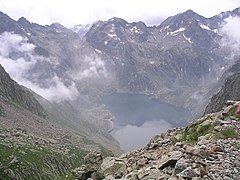 LocalizzazioneLocalizzazioneStato Italia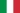 LocalitàEntracqueCoordinate44°13′29″N 7°23′10″ECoordinate: 44°13′29″N 7°23′10″E (Mappa)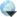 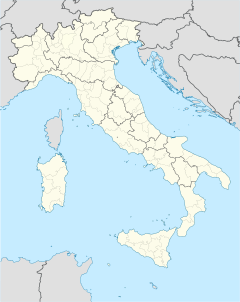 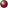 Informazioni generaliInformazioni generaliTipo di centralea pompaggioSituazioneoperativaProprietarioENELInizio produzione commerciale1982Macchinario idraulicoMacchinario idraulicoSalto motore netto nominale1048 [1] mPortata128 m³/sProduzione elettricaProduzione elettricaPotenza netta1065 [1] MWProducibilità1466 [1] GWhUlteriori dettagliUlteriori dettagliSito internetSito internetModifica dati su Wikidata · ManualeModifica dati su Wikidata · Manuale